様式第1号(第7条関係)紙入札方式参加届出書年 　月　 日(宛先)朝倉市長住	所商号又は名称代表者職・氏名	印下記案件について、朝倉市電子入札システムによる電子入札に参加できないので、 紙入札による参加を届出いたします。記案件名電子入札での入札参加ができない理由電子証明書(ICカード)の取得手続き中(取得申請書の写しを添付してください。)新規取得登録内容変更のため再取得失効、閉塞、破損、盗難のため再取得その他パソコン端末、通信回線等の障害(具体的な現象を記入してください。)その他(具体的に記入してください。)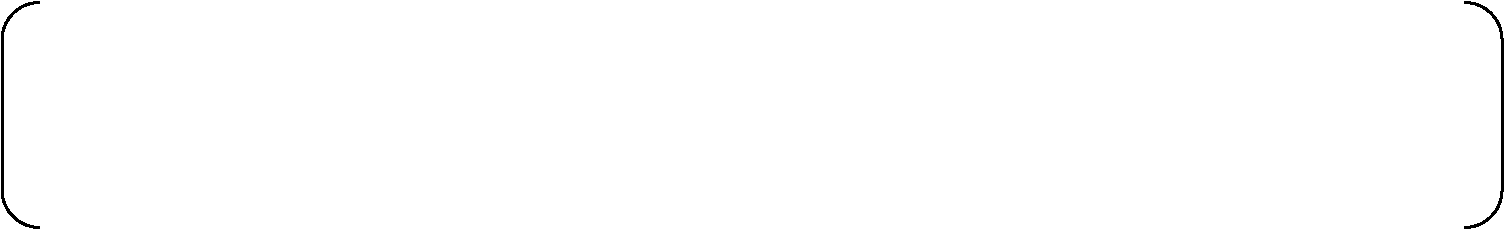 